TICKET DE SALIDA DE CIENCIAS NATURALESDetermina si las afirmaciones son verdaderas (V) o falsas (F), y justifica las falsas.________ La sobreexplotación agrícola se refiere a cultivar una gran variedad de cultivos en un gran terreno. ________ La deforestación degrada el suelo porque al cortar los arboles las hojas no dan sombra al suelo._______ El sobrepastoreo daña el terreno debido a la gran cantidad de ganado que desgasta el suelo._______ Otro daño al suelo provocado por el sobrepastoreo es que no se comen todo el pasto mientras avanzan.  Solucionario: a) Rotar los cultivos, abonar el suelo para que no pierda sus propiedades, darle tiempo de descanso al suelo (cultivar por temporadas).b) No exceder el número de ganado por terreno, alterar el lugar de pastoreo de los animales. c) Cuidar los campos y bosques de los incendios forestales, talar solo árboles viejos, replantar los arboles que fueron cortados. d) Evitar las construcciones en parques nacionales y lugares protegidos, limitar los lugares de construcción, reparar el suelo dañado por construcciones.  Párrafo A   Deforestación Párrafo B   Sobrepastoreo ¡FELICITACIONES TERMINASTE TU TAREA DE CS NATURALES!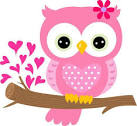 Nombre:Curso: Sexto                                     Fecha: Semana 9 del 25 al 29 de mayo 2020OA: Explicar las consecuencias de la erosión del suelo provocadas por las actividades humanas.